        Ured ŽupanijeKLASA: 112-03/14-01/8URBROJ: 2170/1-06-02/2-14-23Rijeka, 30. prosinca 2014.	Pročelnik Ureda Županije Primorsko-goranske županije, temeljem članka 24. stavak 5., a u svezi članka 29. stavka 3. Zakona o službenicima i namještenicima u lokalnoj i područnoj (regionalnoj) samoupravi („Narodne novine“ broj 86/08 i 61/11),  donosiO D L U K UO PONIŠTENJU OGLASA 	Poništava se Oglas za prijam u službu na određeno vrijeme od 6 mjeseci radi obavljanja poslova čiji se opseg privremeno povećao u Uredu Županije Primorsko-goranske županije, na radnom mjestu VIŠI STRUČNI SURADNIK / VIŠA STRUČNA SURADNICA ZA WEB STRANICE I PROMOCIJU – 1 izvršitelj / izvršiteljica, KLASA: 112-03/14-01/8, URBROJ: 2170/1-06-02/4-14-6 od 10. studenog 2014. godine, objavljenog dana 21. studenog 2014. godine na stranicama Hrvatskog zavoda za zapošljavanje i web stranici Primorsko-goranske županije www.pgz.hr                                                                                                          P r o č e l n i k                                                                                                   v.r. Goran Petrc, prof.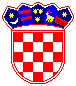    REPUBLIKA HRVATSKA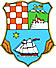    PRIMORSKO-GORANSKA          ŽUPANIJA